Автомобиль пожарно-спасательный бронированный АПСБ-6,0-40-10 (КамАЗ-63501) Автомобиль разработан для ликвидации пожаров в особо сложных условиях, для проведения аварийно-спасательных и восстановительных работ в местах с повышенной опасностью, обеспечивая максимальную защиту личному составу. Автомобиль обшит противоосколочной броней со всех сторон. Первое, что стало ясно разработчикам, что нельзя обойтись без крана-манипулятора, при помощи которого не выходя из машины можно убрать завалы из остатков конструкций зданий, поваленных деревьев на пути к проведению работ. И они установили кран-манипулятор, который при вылете в 5 метров может поднять 2 тонны груза. Максимальный вылет 9,4 м. Так же на машине установлен бульдозерный отвал.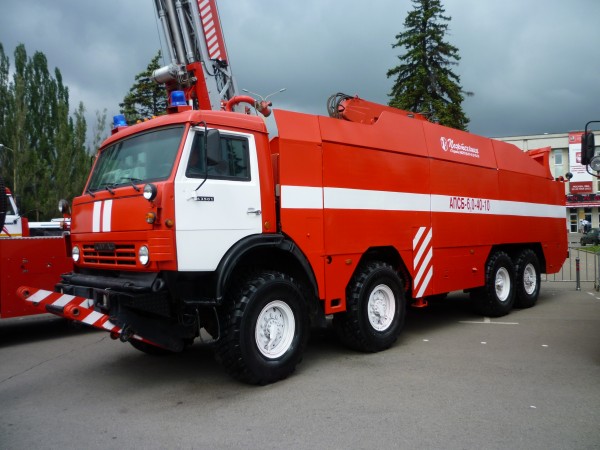 Все органы управления агрегатами находятся в кабине автомобиля, которая имеет пятый класс бронирования, что обеспечивает безопасность людей, работающих на машине при ликвидации аварий. Из кабины осуществляется управление пожарным насосом, водяными задвижками, лафетным стволом, отвалом, краном-манипулятором и рукавной катушкой.Цистерна для воды объемом 6000 л. изготовлена из конструкционной стали с антикоррозийной обработкой, снаружи обшита броневыми листами как и кабина 5 класса. Емкость для пенообразователя объемом 400л изготовлена из нержавеющей стали и расположена в насосном отсеке.Предусмотрено, что автомобиль может при работе находиться в стесненных для маневра условиях. Поэтому в заднем отсеке размещена рукавная катушка с гидроприводом для намотки на нее рукава. Через рукавную катушку вода поступает в цистерну автомобиля, дальше она из лафетного ствола подается в очаг пожара. Воду закачивает другая пожарная машина, которая работает в безопасном месте. Это позволяет не терять время на дозаправку автоцистерны от источника воды, часто удаленного от пожара. При переезде машины на другое место, оператор имеет возможность намотать рукав на катушку, не выходя из кабины.Для выполнения противопожарных работ, а также для аварийно- спасательных и восстановительных работ автомобиль укомплектован пожарно-техническим вооружением.Для наблюдения за механизмами автомобиля и для кругового обзора установлена система видеонаблюдения. Оператор, находясь в кабине, может управлять водяным насосом, лафетным стволом, краном-манипулятором, отвалом и рукавной катушкой. Автомобиль можно доставить к месту работ с помощью самолета, судна или своим ходом.Основные тактико-технические характеристикиГабаритные размеры АПСБ-6,0-40-10 (КАМАЗ-63501)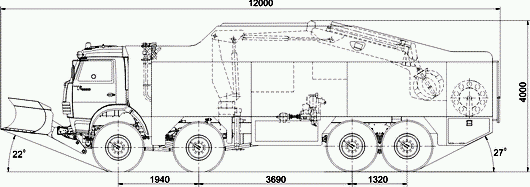 Автомобиль оборудован:бульдозерным клином-отвалом для проведения работ по расчистке подъездных путей;краном-манипулятором для разбора завалов, а также для погрузочно-разгрузочных работ;цистерной для воды объемом 6000 л;емкостью для пенообразователя объемом 400 л;пожарным и вакуумным насосами;рукавной катушкой в заднем отсеке, для пополнения воды в цистерне;дистанционно управляемым лафетным стволом с расходом 20 и 40 л/с;бронезащитой по пятому классу бронирования согласно ГОСТ Р 50963-96 кабины, цистерны и насосного отсека;бронезащитой по второму классу бронирования согласно ГОСТ Р 50963-96 остальных отсеков;системой ГЛОНАСС;системой видеонаблюдения за работой основных агрегатов и кругового обзора.Автомобиль спроектирован и изготовлен специалистами ОАО «Пожтехника» в строгом соответствии с техническим заданием, полученным от Министерства Обороны РФ. Первое боевое крещение еще опытный образец пожарно-спасательного автомобиля получил при тушении пожара  на  99-й артиллерийском арсенале в башкирском поселке Урман.Машина проявила себя безупречно, не было зафиксировано ни одного отказа. Замечаний по работе нет: крановая установка прекрасно работала, отвал помог при расчистке завалов. По результатам тушения оформлен акт натурных испытаний автомобиля, он был рекомендован для постановки на вооружение. В ближайшие два года Минобороны намерено закупить около 100 современных бронированных пожарных машин АПСБ-6,0-40-10ШассиКамАЗ-63501 (8х8)Двигатель дизельный265 (360) кВт (л.с.)Число мест для боевого расчета3 чел.Емкость для воды6000 лЕмкость для пенообразователя400 лНасос пожарныйНЦПН-40/100Диаметр/количество всасывающих патрубков125 мм / 2 шт.Расход лафетного ствола40 л/сРукавная катушка: расположение заднее, привод гидромеханический диаметр/длина рукава38 мм / 120 мКлин-отвал: расположение спереди, управление гидравлическое ширина2,5 мКран-манипулятор: управление электрогидравлическое (дистанционно) максимальный грузовой момент9,66 тмМаксимальная грузоподъемность4200 кгВысота подъема крюка/грейфера11,2/10,3 мМаксимальный вылет9,4 мМинимальный вылет1,0 мМаксимальная глубина опускания крюка/грейфера5/6 мУгол поворота360 град.Количество лап4Класс бронирования по ГОСТ Р 50963-96 шасси, отсека насосного, емкости для воды5 кл.Класс бронирования по ГОСТ Р 50963-96 переднего отсека, заднего отсека2 кл.Максимальная скорость80 км/чМасса полная26750 кгГабариты, не более12×2,5×4,0 мПроизводительОАО «Пожтехника»